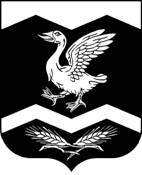 КУРГАНСКАЯ ОБЛАСТЬШАДРИНСКИЙ РАЙОНГАНИНСКАЯ СЕЛЬСКАЯ ДУМАРЕШЕНИЕот 14 февраля 2020 года	           			                                                 	№ 02         с. АгапиноВ соответствии с Федеральным законом от 3 апреля 2017 года № 64-ФЗ «О внесении изменений в отдельные законодательные акты Российской Федерации в целях совершенствования государственной политики в области противодействия коррупции», руководствуясь частью 4.2., 4.4. статьи 12.1. Федерального закона от 25 декабря 2008 года № 273-ФЗ «О противодействии коррупции», частью 8, 10 статьи 15 Федерального закона от 2 марта 2007 года № 25-ФЗ «О муниципальной службе в  Российской Федерации», Уставом муниципального образования Администрации Ганинского сельсовета Курганской области, Ганинская сельская Дума -РЕШИЛА:	1. Решение Ганинской сельской Думы от 28.03.2016г. № 43 «О порядке представления лицами, замещающими муниципальные должности в Администрации Ганинского сельсовета, сведений о доходах, расходах, об имуществе и обязательствах имущественного характера», признать утратившими силу.	2. Настоящее решение обнародовать на стенде информации в здании Администрации Ганинского сельсовета и разместить на официальном сайте муниципального образования Ганинского сельсовета в сети «Интернет».	3. Настоящее решение вступает в силу со дня его подписания.Председатель Ганинской Сельской Думы                                                Л.Г. ЮкляевскихГлава Ганинского сельсовета                                                                     Ш.Ш. АбсалямовО признании утратившими силу н решения Ганинской сельской Думы